Lampiran IJudul Penelitian: KEMAMPUAN MENGENAL TUMBUHAN MELALUI PENERAPAN PENGAJARAN OUTDOOR CLASS PADA PELAJARAN IPA MURID TUNAGRAHITA RINGAN KELAS DASAR IV DI SLB SOMBA OPU KABUPATEN GOWA.Teori PeubahOutdoor Class merupakan pengajaran yang sangat menyenangkan, Dikatakan menyenangkan karena mampu merangsang minat dan keinginan siswa untuk belajar dan meningkatkan potensi dirinya, media pembelajaran ini menarik untuk diikuti oleh semua peserta didik karena fokus dan perhatian anak didik akan tertuju pada proses pembelajaran yang sedang diikuti, sehingga, dengan fokus dan perhatian tersebut, anak didik akan berusaha sekuat tenaga mengeluarkan segala potensi dirinya untuk mengikuti proses pembelajaran tersebut. Hal semacam ini tentu akan menjadi sesuatu yang menyenangkan bagi anak didik.Pada dasarnya, memvisualkan fakta, gagasan, kejadian, peristiwa dalam bentuk tiruan dari keadaan sebenarnya untuk dibahas di dalam kelas dalam membantu proses pengajaran. Dilain pihak para siswa bisa mempelajari keadaan sebenarnya di luar kelas dengan menghadapkan para siswa kepada lingkungan yang aktual untuk dipelajari, diamati dalam hubungan dengan proses belajar mengajar. Cara ini lebih bermakna disebabkan para siswa dihadapkan dengan peristiwa dan keadaan yang sebenarnya secara alami, sehingga lebih nyata, lebih faktual dan kebenarannya lebih dapat dipertanggung jawabkan. Membawa kelas atau para siswa keluar kelas dalam rangka kegiatan belajar tidak terbatas oleh waktu. Artinya, tidak selalu memakan waktu yang lama, tapi bisa saja dalam satu atau dua jam pelajaran bergantung kepada apa yang dipelajarinya dan bagaimana cara mempelajarinya. Menurut Mariyana (2008: 35-36) keuntungan yang diperoleh dan kegiatan mempelajari lingkugan dalam proses belajar, sebagai berikut  :1). Kegiatan belajar lebih menarik dan tidak membosangkan siswa duduk di kelas berjam-jam, sehingga motivasi belajar siswa akan lebih tinggi. 2). Hakikat belajar akan lebih bermakna sebab siswa dihadapkan dengan situasi keadaan yang sebenarnya atau bersifat alami. 3). Bahan-bahan yang dapat dipelajari lebih kaya serta bersifat faktual sehingga kebenarannya lebih faktual. 4).Kegiatan belajar siswa lebih komprehensif dan lebih aktif sebab dapat dilakukan dengan berbagai cara seperti mengamati, bertanya atau wawancara, membuktikan atau mendemostrasikan, meguji fakta dan lain-lain. 5). Sumber belajar menjadi lebih kaya sebab lingkungan yang dapat dipelajari bisa beraneka ragam seperti ligkugan sosial, lingkungan alam, lingkungan buatan dan lain-lain.6). Siswa dapat memahami dan menghayati aspek-aspek kehidupan yang ada di lingkungannya. Sehingga dapat membentuk kepribadian yang tidak asing dengan kehidupan sekitarnya, serta dapat memupuk cinta lingkungan. Oleh sebab itu lingkungan disekitarnya harus dioptimalkan sebagai media dalam pengajaran dan lebih dari itu dapat dijadikan sumber belajar para siswa. Berbagai bidang studi yang dipelajari siswa di sekolah hampir bisa dipelajari dari lingkungan, seperti ilmu-ilu sosia, ilmu pengatahuan alam, bahasa, kesenian, keterampilan, olahraga, kesehatan, kependudukan, ekologi dan lain-lain.Lampiran IIC. Petikan KurikulumKURIKULUM MATA PELAJARAN IPAKELAS DASAR IV SEMESTER IISEKOLAH DASAR LUAR BIASA MURID TUNAGRAHITA RINGANLampiran IIID. KISI-KISI INSTRUMEN PENELITIANSatuan Pendidikan 	: SLB Somba Opu Kabupaten GowaMata Pelajaran 	: IPATema 		: TumbuhanMateri penelitian	: Mengenal TumbuhanKelas		: Dasar IVLampiran IVE. FORMAT INSTRUMEN TES Satuan Pendidikan 	: SLB Somba Opu Kabupaten GowaMata Pelajaran	: IPAMateri penelitian	: Mengenal TumbuhanKelas		: IVNama Murid	: ……………….Hari / tanggal	: ……………./……….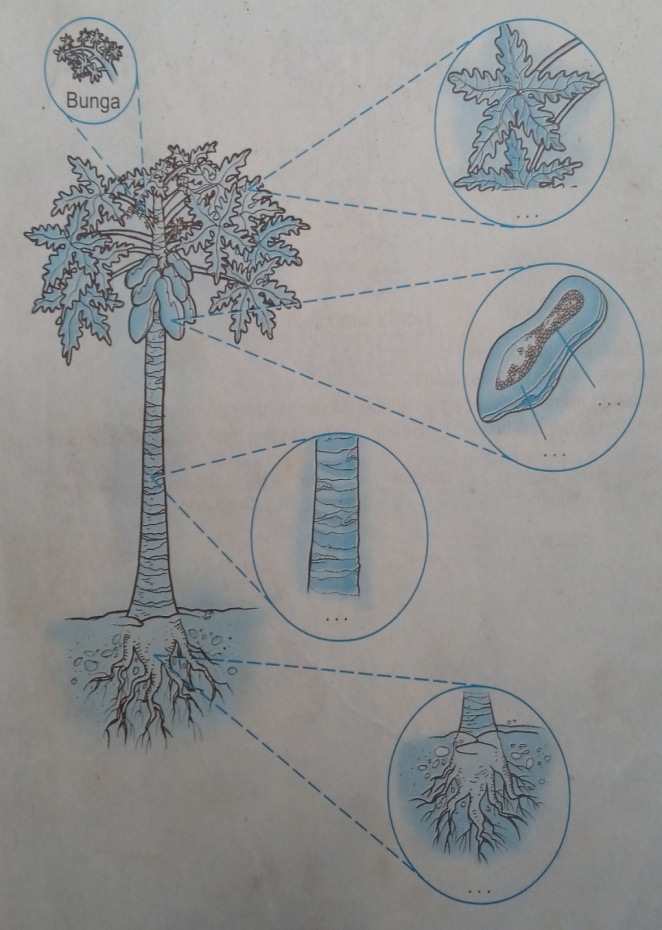 Menunjukkan Bagian – bagian tumbuhan 1-5Tunjukkan gambar daun pada gambar di atas !Tunjukkan gambar bunga pada gambar di atas !Tunjukkan gambar batang pada gambar di atas !Tunjukkan gambar akar pada gambar di atas !Tunjukkan gambar buah pada gambar di atas !Menyebutkan bagian - bagian 1-5Sebutkan gambar dibawah ini ! 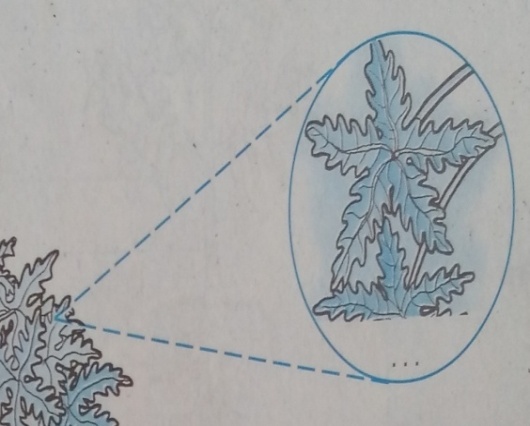 Sebutkan gambar dibawah ini ! 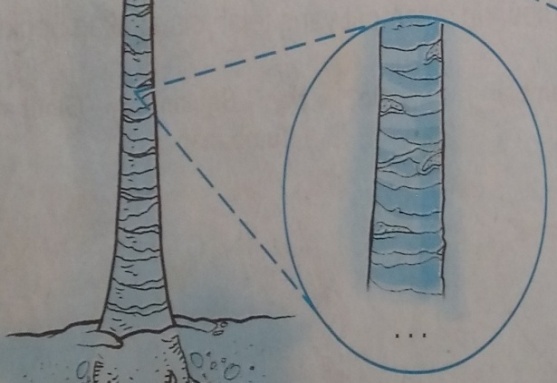 Sebutkan gambar dibawah ini !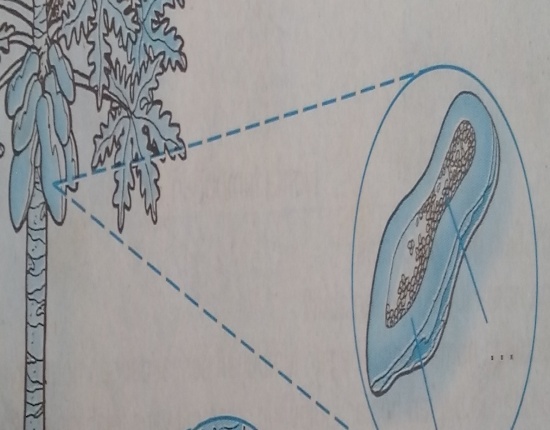 Sebutkan gambar dibawah ini !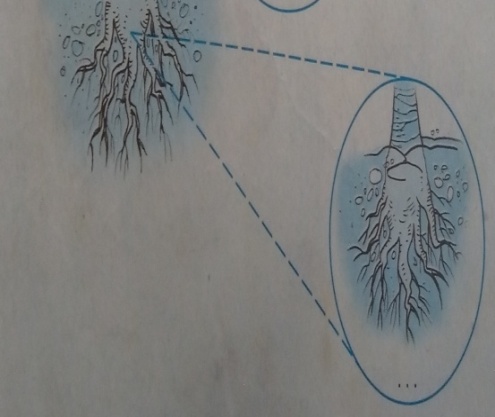 Sebutkan gambar dibawah ini !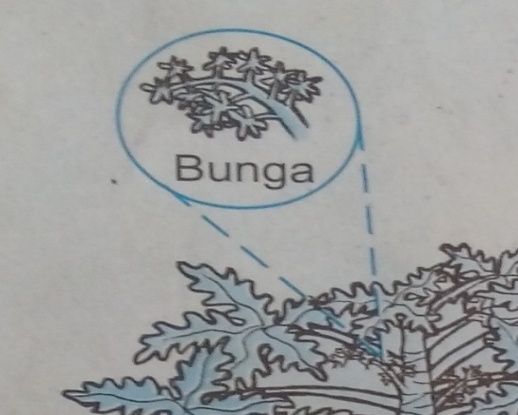 JUDUL: KEMAMPUAN MENGENAL TUMBUHAN MELALUI PENERAPAN PENGAJARAN OUTDOOR CLASS PADA PELAJARAN IPA MURID TUNAGRAHITA RINGAN KELAS DASAR IV DI SLB SOMBA OPU KABUPATEN GOWA.F. Format  Penilaian  Tes Mengenal TumbuhanMohon Bapak/ ibu dosen atas kesediaan waktunya dalam memberikan bantuan Untuk memberikan penilaian objektif instrumen kami, dengan cara menceklis sesuai atau tidak  sesuai pada kolom/ lajur yang dinilai. Atas bantuan bapak/ ibu dosen , saya mengucapkan banyak terima kasihPetunjuk :Penilaian dilakukan dengan memberikan tanda ceklis (√) pada kolom keriteria  di bawah ini.Saran : ………………………………………………            ………………………………………………            ………………………………………………                                                                                                        Makassar,    September 2014                                                                                     Penilai AhliDrs. Mufa’adi M.SiNip. 195612241985031005JUDUL: KEMAMPUAN MENGENAL TUMBUHAN MELALUI PENERAPAN PENGAJARAN OUTDOOR CLASS PADA PELAJARAN IPA MURID TUNAGRAHITA RINGAN KELAS DASAR IV DI SLB SOMBA OPU KABUPATEN GOWA.F. Format  Penilaian  Tes Mengenal TumbuhanMohon Bapak/ ibu dosen atas kesediaan waktunya dalam memberikan bantuan Untuk memberikan penilaian objektif instrumen kami, dengan cara menceklis sesuai atau tidak  sesuai pada kolom/ lajur yang dinilai. Atas bantuan bapak/ ibu dosen , saya mengucapkan banyak terima kasihPetunjuk :Penilaian dilakukan dengan memberikan tanda ceklis (√) pada kolom keriteria  di bawah ini.Saran : ………………………………………………            ………………………………………………            ………………………………………………                                                                                                                Makassar ,    September 2014                                                                                     Penilai AhliDrs. Nahrawi, M.SiNip. 194903271972031001Lampiran VIHasil Uji LapanganValidasi Peningkatan Kemampuan mengenal tumbuhan Melalui Pengajaran Outdoor Class Pada Murid Tunagrahita Ringan Kelas Dasar IV di SLB Somba Opu Kabupaten Gowa     n= 10        =  40                 k= 3            =  40                             =  160                   40= 80  Ebel ( Azwar, 1997 : 106)Dimana, Varians antara subyek yang dikenai ratingVarians eror, yaitu varians interaksi antara subjek (s) dan rater (r). i     = Angka ranting yang diberikan oleh seorang rater kepada seorang subjekR   = Jumlah angka ranting yang diberikan oleh seorang rater pada semua subjekn    = Banyak subjekk    = Banyaknya raterRehabilitasi rata-rata rating dari ketiga rater  tersebut    adalah: = ( () /           = 1            Berdasarkan hasil perhitungan reabilitas rata-rata rating di atas maka dapat disimpulkan bahwa validasi untuk  Peningkatan Kemampuan mengenal tumbuhan Melalui Penerapan Pelajaran Outdoor Class Pada Murid Tunagrahita Ringan Di Kelas Dasar IV SLB Negeri Somba Opu Kabupaten Gowa  dikategorikan sudah memenuhi syarat dalam keadaan valid dan reabel untuk diujikan berdasarkan dengan hasil dari ketiga rater,  yang didapatkan adalah  1Laporan HasilTelah diperiksa/dikoreksi oleh masing-masing pembimbing dan dinyatakan layak untuk melanjutkan instrumen tersebut dalam penjaringan data di lapangan.Nama Pembimbing	1		(...ttd dan tgl......)Nama Pembimbing 	2		(...ttd dan tgl......)Lampiran VIILembar Pengamatan (Pre - Test)Nama Murid		: ...........................................................Kelas			: ...............................................Hari / Tanggal		: ............... / .............................     Keterangan  : Skor 1 jika murid mampu menjawab dengan benarSkor 0 jika murid tidak mampu menjawab dengan benar                           									PenelitiSADRIANA KAMARUDDIN104504040Lembar Pengamatan (Pre - Test)Nama Murid		: ...........................................................Kelas			: ...............................................Hari / Tanggal		: ............... / .............................     Keterangan  : Skor 1 jika murid mampu menjawab dengan benarSkor 0 jika murid tidak mampu menjawab dengan benar                           									PenelitiSADRIANA KAMARUDDIN104504040Lembar Pengamatan (Pre - Test)Nama Murid		: ...........................................................Kelas			: ...............................................Hari / Tanggal		: ............... / .............................     Keterangan  : Skor 1 jika murid mampu menjawab dengan benarSkor 0 jika murid tidak mampu menjawab dengan benar                           									PenelitiSADRIANA KAMARUDDIN104504040Lembar Pengamatan (Pre - Test)Nama Murid		: ...........................................................Kelas			: ...............................................Hari / Tanggal		: ............... / .............................     Keterangan  : Skor 1 jika murid mampu menjawab dengan benarSkor 0 jika murid tidak mampu menjawab dengan benar                           									PenelitiSADRIANA KAMARUDDIN104504040Lembar Pengamatan (Post - Test)Nama Murid		: ...........................................................Kelas			: ...............................................Hari / Tanggal		: ............... / .............................     Keterangan  : Skor 1 jika murid mampu menjawab dengan benarSkor 0 jika murid tidak mampu menjawab dengan benar                           									PenelitiSADRIANA KAMARUDDIN104504040Lembar Pengamatan (Post - Test)Nama Murid		: ...........................................................Kelas			: ...............................................Hari / Tanggal		: ............... / .............................     Keterangan  : Skor 1 jika murid mampu menjawab dengan benarSkor 0 jika murid tidak mampu menjawab dengan benar                           									PenelitiSADRIANA KAMARUDDIN104504040Lembar Pengamatan (Post - Test)Nama Murid		: ...........................................................Kelas			: ...............................................Hari / Tanggal		: ............... / .............................     Keterangan  : Skor 1 jika murid mampu menjawab dengan benarSkor 0 jika murid tidak mampu menjawab dengan benar                           									PenelitiSADRIANA KAMARUDDIN104504040Lembar Pengamatan (Post - Test)Nama Murid		: ...........................................................Kelas			: ...............................................Hari / Tanggal		: ............... / .............................     Keterangan  : Skor 1 jika murid mampu menjawab dengan benarSkor 0 jika murid tidak mampu menjawab dengan benar                           									PenelitiSADRIANA KAMARUDDIN104504040Lampiran VIIIData Kemampuan mengenal tumbuhan Melalui Pengajaran Outdoor Class Pada Murid Tunagrahita Ringan Kelas Dasar IV di SLB Somba Opu Kabupaten GowaLampiran VIIIRencana Pelaksanaan Pembelajaran(RPP)NAMA SEKOLAH		: SLB NEGERI SOMBA OPUKELAS / SEMESTER 	: IV (Empat) / 1 (Satu)MATA PELAJARAN	: IPAJURUSAN			: TUNAGRAHITAALOKASI WAKTU		: 2 X 30 MENIT	Standar Kompetensi:IPA : 1. Memahami bagian - bagian tumbuhan lingkungan  tempat hidupnyaII.  Kompetensi DasarIPA : 1.1 Mendeskripsikan bagian – bagian tumbuhan (akar, batang, daun, bunga dan buahIndikatorIPA : Mampu mengenal bagian-bagian tumbuhanTujuan pembelajaran :setelah proses pembelajaran selesai, peserta didik diharapkan dapat mengenal bagian-bagian tumbuhanMateri pelajaran 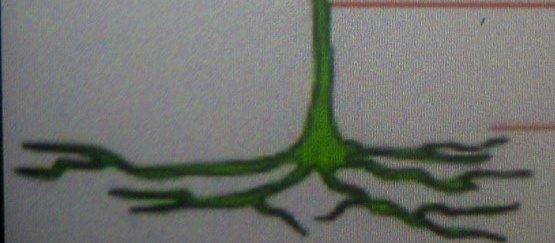 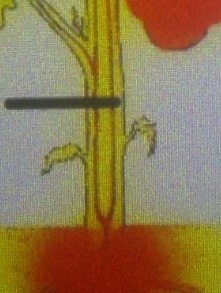 IPA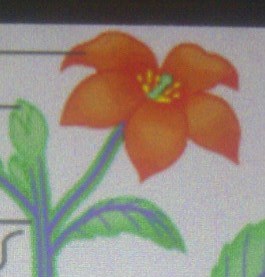 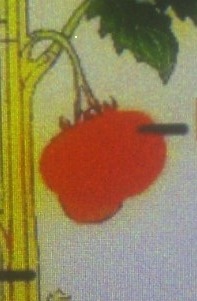 Metode:Tanya jawabDemonstrasiLangkah-langkah pembelajaranAlat dan sumber bahan Alat: Gambar bagian-bagia tumbuhan Sumber: Buku paket IPA kelas IV yang disederhanakan Penilaian PerbuatanSelesaikanlah soal – soal dibawah ini!Menunjukkan Bagian – bagian tumbuhan 1-5Tunjukkan gambar daun pada gambar di atas !Tunjukkan gambar bunga pada gambar di atas !Tunjukkan gambar batang pada gambar di atas !Tunjukkan gambar akar pada gambar di atas !Tunjukkan gambar buah pada gambar di atas !Menyebutkan bagian - bagian 1-5Sebutkan gambar dibawah ini ! Sebutkan gambar dibawah ini ! Sebutkan gambar dibawah ini !Sebutkan gambar dibawah ini !Sebutkan gambar dibawah ini !								       Sungguminasa,     Oktober  2014MengetahuiGuru Kelas							 PenelitiDrs. Lukman Mubar				Sadriana KamarudinNip. 1965 1024 199203 1002                                          Nim. 104 504 040					Menyetujui					Kepala Sekolah					Dra.Nuraeni, MM					Nip. 1962 1216 198511 2001Rencana Pelaksanaan Pembelajaran(RPP)NAMA SEKOLAH		: SLB NEGERI SOMBA OPUKELAS / SEMESTER 	: IV (Empat) / 1 (Satu)MATA PELAJARAN	: IPAJURUSAN			: TUNAGRAHITAALOKASI WAKTU		: 2 X 30 MENIT	Standar Kompetensi:IPA : 1. Memahami bagian - bagian tumbuhan lingkungan  tempat hidupnyaII.  Kompetensi DasarIPA : 1.1 Mendeskripsikan bagian – bagian tumbuhan (akar, batang, daun, bunga dan buahIndikatorIPA : Mampu mengenal bagian-bagian tumbuhanTujuan pembelajaran :setelah proses pembelajaran selesai, peserta didik diharapkan dapat mengenal bagian-bagian tumbuhanMateri pelajaran IPAMetode:Tanya jawabDemonstrasiLangkah-langkah pembelajaranAlat dan sumber bahan Alat: Gambar bagian-bagia tumbuhan Sumber: Buku paket IPA kelas IV yang disederhanakan Penilaian PerbuatanSelesaikanlah soal – soal dibawah ini!Menunjukkan Bagian – bagian tumbuhan 1-5Tunjukkan gambar daun pada gambar di atas !Tunjukkan gambar bunga pada gambar di atas !Tunjukkan gambar batang pada gambar di atas !Tunjukkan gambar akar pada gambar di atas !Tunjukkan gambar buah pada gambar di atas !Menyebutkan bagian - bagian 1-5Sebutkan gambar dibawah ini ! Sebutkan gambar dibawah ini ! Sebutkan gambar dibawah ini !Sebutkan gambar dibawah ini !Sebutkan gambar dibawah ini !								Sungguminasa,      Oktober 2014MengetahuiGuru Kelas							 PenelitiDrs. Lukman Mubar				Sadriana KamarudinNip. 1965 1024 199203 1002                                          Nim. 104 504 040					Menyetujui					Kepala Sekolah					Dra.Nuraeni, MM					Nip. 1962 1216 198511 2001Rencana Pelaksanaan Pembelajaran(RPP)NAMA SEKOLAH		: SLB NEGERI SOMBA OPUKELAS / SEMESTER 	: IV (Empat) / 1 (Satu)MATA PELAJARAN	: IPAJURUSAN			: TUNAGRAHITAALOKASI WAKTU		: 2 X 30 MENIT	Standar Kompetensi:IPA : 1. Memahami bagian - bagian tumbuhan lingkungan  tempat hidupnyaII.  Kompetensi DasarIPA : 1.1 Mendeskripsikan bagian – bagian tumbuhan (akar, batang, daun, bunga dan buahIndikatorIPA : Mampu mengenal bagian-bagian tumbuhanTujuan pembelajaran :setelah proses pembelajaran selesai, peserta didik diharapkan dapat mengenal bagian-bagian tumbuhanMateri pelajaran IPAMetode:Tanya jawabDemonstrasiLangkah-langkah pembelajaranAlat dan sumber bahan Alat: Gambar bagian-bagia tumbuhan Sumber: Buku paket IPA kelas IV yang disederhanakan Penilaian PerbuatanSelesaikanlah soal – soal dibawah ini!Menunjukkan Bagian – bagian tumbuhan 1-5Tunjukkan gambar daun pada gambar di atas !Tunjukkan gambar bunga pada gambar di atas !Tunjukkan gambar batang pada gambar di atas !Tunjukkan gambar akar pada gambar di atas !Tunjukkan gambar buah pada gambar di atas !Menyebutkan bagian - bagian 1-5Sebutkan gambar dibawah ini ! Sebutkan gambar dibawah ini ! Sebutkan gambar dibawah ini !Sebutkan gambar dibawah ini !Sebutkan gambar dibawah ini !								Sungguminasa,       Oktober 2014MengetahuiGuru Kelas							 PenelitiDrs. Lukman Mubar				Sadriana KamarudinNip. 1965 1024 199203 1002                                          Nim. 104 504 040					Menyetujui					Kepala Sekolah					Dra.Nuraeni, MM					Nip. 1962 1216 198511 2001Rencana Pelaksanaan Pembelajaran(RPP)NAMA SEKOLAH		: SLB NEGERI SOMBA OPUKELAS / SEMESTER 	: IV (Empat) / 1 (Satu)MATA PELAJARAN	: IPAJURUSAN			: TUNAGRAHITAALOKASI WAKTU		: 2 X 30 MENIT	Standar Kompetensi:IPA : 1. Memahami bagian - bagian tumbuhan lingkungan  tempat hidupnyaII.  Kompetensi DasarIPA : 1.1 Mendeskripsikan bagian – bagian tumbuhan (akar, batang, daun, bunga dan buahIndikatorIPA : Mampu mengenal bagian-bagian tumbuhanTujuan pembelajaran :setelah proses pembelajaran selesai, peserta didik diharapkan dapat mengenal bagian-bagian tumbuhanMateri pelajaran IPAMetode:Tanya jawabDemonstrasiLangkah-langkah pembelajaranAlat dan sumber bahan Alat: Gambar bagian-bagia tumbuhan Sumber: Buku paket IPA kelas IV yang disederhanakan Penilaian PerbuatanSelesaikanlah soal – soal dibawah ini!Menunjukkan Bagian – bagian tumbuhan 1-5Tunjukkan gambar daun pada gambar di atas !Tunjukkan gambar bunga pada gambar di atas !Tunjukkan gambar batang pada gambar di atas !Tunjukkan gambar akar pada gambar di atas !Tunjukkan gambar buah pada gambar di atas !Menyebutkan bagian - bagian 6-10Sebutkan gambar dibawah ini ! Sebutkan gambar dibawah ini ! Sebutkan gambar dibawah ini !Sebutkan gambar dibawah ini !Sebutkan gambar dibawah ini !								Sungguminasa,   Oktober 2014MengetahuiGuru Kelas							 PenelitiDrs. Lukman Mubar				Sadriana KamarudinNip. 1965 1024 199203 1002                                             	Nim. 104 504 040					Menyetujui					Kepala Sekolah					Dra.Nuraeni, MM					Nip. 1962 1216 198511 2001Rencana Pelaksanaan Pembelajaran(RPP)NAMA SEKOLAH		: SLB NEGERI SOMBA OPUKELAS / SEMESTER 	: IV (Empat) / 1 (Satu)MATA PELAJARAN	: IPAJURUSAN			: TUNAGRAHITAALOKASI WAKTU		: 2 X 30 MENIT	Standar Kompetensi:IPA : 1. Memahami bagian - bagian tumbuhan lingkungan  tempat hidupnyaII.  Kompetensi DasarIPA : 1.1 Mendeskripsikan bagian – bagian tumbuhan (akar, batang, daun, bunga dan buahIndikatorIPA : Mampu mengenal bagian-bagian tumbuhanTujuan pembelajaran :setelah proses pembelajaran selesai, peserta didik diharapkan dapat mengenal bagian-bagian tumbuhanMateri pelajaran IPAMetode:Tanya jawabDemonstrasiLangkah-langkah pembelajaranAlat dan sumber bahan Alat: Gambar bagian-bagia tumbuhan Sumber: Buku paket IPA kelas IV yang disederhanakan Penilaian PerbuatanSelesaikanlah soal – soal dibawah ini!Menunjukkan Bagian – bagian tumbuhan 1-5Tunjukkan gambar daun pada gambar di atas ! Tunjukkan gambar bunga pada gambar di atas !Tunjukkan gambar batang pada gambar di atas !Tunjukkan gambar akar pada gambar di atas !Tunjukkan gambar buah pada gambar di atas !Menyebutkan bagian - bagian 1-5Sebutkan gambar dibawah ini ! Sebutkan gambar dibawah ini ! Sebutkan gambar dibawah ini !Sebutkan gambar dibawah ini !Sebutkan gambar dibawah ini !							           	Sungguminasa,   Oktober 2014MengetahuiGuru Kelas							 PenelitiDrs. Lukman Mubar				Sadriana KamarudinNip. 1965 1024 199203 1002                                             	Nim. 104 504 040					Menyetujui					Kepala Sekolah					Dra.Nuraeni, MM					Nip. 1962 1216 198511 2001NOSTANDAR KOMPETENSIKOMPETENSI DASAR1IPA :Memahami bagian - bagian tumbuhan lingkungan  tempat hidupnyaMendeskripsikan bagian – bagian tumbuhan (akar, batang, daun, bunga dan buahPEUBAH PENELITIANASPEK YANG DINILAIINDIKATORJENIS TESNOITEMJML ITEMPengenalan Bagian-Bagian TumbuhanKemampuan Mengenal bagian-bagian TumbuhanMampu mengenal bagian-bagian tumbuhan Tes Perbuatan1 - 1010Pengenalan Bagian-Bagian TumbuhanKemampuan Mengenal bagian-bagian TumbuhanJumlahJumlahJumlahJumlahJumlah10NoAspek yang dinilaiKeriteriaKeriteriaNoAspek yang dinilaiTidak Sesuai1Sesuai212345678   910A. Menunjukkan Bagian – bagian tumbuhan 1-5        Tunjukkan daun pada gambar di atas !Tunjukkan bunga pada gambar di atas !Tunjukkan batang pada gambar di atas !Tunjukkan akar pada gambar di atas !Tunjukkan buah pada gambar di atas !B. Menyebutkan bagian - bagian tumbuhan 1-5Sebutkan gambar dibawah ini !Sebutkan gambar  dibawah ini  !     Sebutkan gambar  dibawah ini  !Sebutkan gambar  dibawah ini  !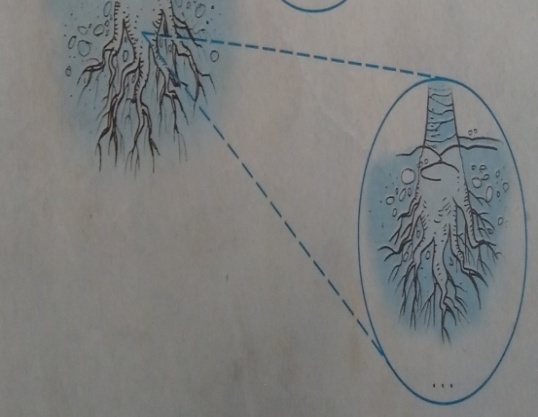 Sebutkan gambar  dibawah ini  !NoAspek yang dinilaiKeriteriaKeriteriaNoAspek yang dinilaiTidak Sesuai1Sesuai212345678   910A. Menunjukkan Bagian – bagian tumbuhan 1-5        Tunjukkan daun pada gambar di atas !Tunjukkan bunga pada gambar di atas !Tunjukkan batang pada gambar di atas !Tunjukkan akar pada gambar di atas !Tunjukkan buah pada gambar di atas !B. Menyebutkan bagian - bagian tumbuhan 1-5Sebutkan gambar dibawah ini !Sebutkan gambar  dibawah ini  !     Sebutkan gambar  dibawah ini  !Sebutkan gambar  dibawah ini  !Sebutkan gambar  dibawah ini  !SUBYEKRATERRATERIT`SUBYEKIII122441622244163224416422441652244166224416722441682244169224416102244162020 1602020 160400400800800 16040408080 160NoAspek yang dinilaiKeriteriaKeriteriaNoAspek yang dinilaiSalah0Benar112345678   910A. Menunjukkan Bagian – bagian tumbuhan 1-5        Tunjukkan daun pada gambar di atas !Tunjukkan bunga pada gambar di atas !Tunjukkan batang pada gambar di atas !Tunjukkan akar pada gambar di atas !Tunjukkan buah pada gambar di atas !B. Menyebutkan bagian - bagian tumbuhan 1-5Sebutkan gambar dibawah ini !Sebutkan gambar  dibawah ini  !     Sebutkan gambar  dibawah ini  !Sebutkan gambar  dibawah ini  !Sebutkan gambar  dibawah ini  !NoAspek yang dinilaiKeriteriaKeriteriaNoAspek yang dinilaiSalah0Benar112345678   910A. Menunjukkan Bagian – bagian tumbuhan 1-5        Tunjukkan daun pada gambar di atas !Tunjukkan bunga pada gambar di atas !Tunjukkan batang pada gambar di atas !Tunjukkan akar pada gambar di atas !Tunjukkan buah pada gambar di atas !B. Menyebutkan bagian - bagian tumbuhan 1-5Sebutkan gambar dibawah ini !Sebutkan gambar  dibawah ini  !     Sebutkan gambar  dibawah ini  !Sebutkan gambar  dibawah ini  !Sebutkan gambar  dibawah ini  !NoAspek yang dinilaiKeriteriaKeriteriaNoAspek yang dinilaiSalah0Benar112345678   910A. Menunjukkan Bagian – bagian tumbuhan 1-5        Tunjukkan daun pada gambar di atas !Tunjukkan bunga pada gambar di atas !Tunjukkan batang pada gambar di atas !Tunjukkan akar pada gambar di atas !Tunjukkan buah pada gambar di atas !B. Menyebutkan bagian - bagian tumbuhan 1-5Sebutkan gambar dibawah ini !Sebutkan gambar  dibawah ini  !     Sebutkan gambar  dibawah ini  !Sebutkan gambar  dibawah ini  !Sebutkan gambar  dibawah ini  !NoAspek yang dinilaiKeriteriaKeriteriaNoAspek yang dinilaiSalah0Benar112345678   910A. Menunjukkan Bagian – bagian tumbuhan 1-5        Tunjukkan daun pada gambar di atas !Tunjukkan bunga pada gambar di atas !Tunjukkan batang pada gambar di atas !Tunjukkan akar pada gambar di atas !Tunjukkan buah pada gambar di atas !B. Menyebutkan bagian - bagian tumbuhan 1-5Sebutkan gambar dibawah ini !Sebutkan gambar  dibawah ini  !     Sebutkan gambar  dibawah ini  !Sebutkan gambar  dibawah ini  !Sebutkan gambar  dibawah ini  !NoAspek yang dinilaiKeriteriaKeriteriaNoAspek yang dinilaiSalah0Benar112345678   910A. Menunjukkan Bagian – bagian tumbuhan 1-5        Tunjukkan daun pada gambar di atas !Tunjukkan bunga pada gambar di atas !Tunjukkan batang pada gambar di atas !Tunjukkan akar pada gambar di atas !Tunjukkan buah pada gambar di atas !B. Menyebutkan bagian - bagian tumbuhan 1-5Sebutkan gambar dibawah ini !Sebutkan gambar  dibawah ini  !     Sebutkan gambar  dibawah ini  !Sebutkan gambar  dibawah ini  !Sebutkan gambar  dibawah ini  !NoAspek yang dinilaiKeriteriaKeriteriaNoAspek yang dinilaiSalah0Benar112345678   910A. Menunjukkan Bagian – bagian tumbuhan 1-5        Tunjukkan daun pada gambar di atas !Tunjukkan bunga pada gambar di atas !Tunjukkan batang pada gambar di atas !Tunjukkan akar pada gambar di atas !Tunjukkan buah pada gambar di atas !B. Menyebutkan bagian - bagian tumbuhan 1-5Sebutkan gambar dibawah ini !Sebutkan gambar  dibawah ini  !     Sebutkan gambar  dibawah ini  !Sebutkan gambar  dibawah ini  !Sebutkan gambar  dibawah ini  !NoAspek yang dinilaiKeriteriaKeriteriaNoAspek yang dinilaiSalah0Benar112345678   910A. Menunjukkan Bagian – bagian tumbuhan 1-5        Tunjukkan daun pada gambar di atas !Tunjukkan bunga pada gambar di atas !Tunjukkan batang pada gambar di atas !Tunjukkan akar pada gambar di atas !Tunjukkan buah pada gambar di atas !B. Menyebutkan bagian - bagian tumbuhan 1-5Sebutkan gambar dibawah ini !Sebutkan gambar  dibawah ini  !     Sebutkan gambar  dibawah ini  !Sebutkan gambar  dibawah ini  !Sebutkan gambar  dibawah ini  !NoAspek yang dinilaiKeriteriaKeriteriaNoAspek yang dinilaiSalah0Benar112345678   910A. Menunjukkan Bagian – bagian tumbuhan 1-5        Tunjukkan daun pada gambar di atas !Tunjukkan bunga pada gambar di atas !Tunjukkan batang pada gambar di atas !Tunjukkan akar pada gambar di atas !Tunjukkan buah pada gambar di atas !B. Menyebutkan bagian - bagian tumbuhan 1-5Sebutkan gambar dibawah ini !Sebutkan gambar  dibawah ini  !     Sebutkan gambar  dibawah ini  !Sebutkan gambar  dibawah ini  !Sebutkan gambar  dibawah ini  !NoKode AnakKegiatanNomor ItemNomor ItemNomor ItemNomor ItemNomor ItemNomor ItemNomor ItemNomor ItemNomor ItemNomor ItemSkor PerolehanNilaiNoKode AnakKegiatan123456789101FTPre-test1000011010440Post-test11011110118802ITPre-test 1100010011550Post-test11101111119903ANPre-test 1010011000440Post-test11110111018804SRPre-test 1001010010440Post-test1011011110770No.                Kegiatan              PembelajaranNilai karakterWaktu1. Kegiatan awal5 menitMempersiapkan peserta didikSalam dan berdoaMengecek  kehadiran peserta didikMenyampaikan indikator pembelajaranKreativitasReligiousKreativitasKreativitas2.Kegiatan inti45 menitEksplorasiMenunjukkan bagian-bagian tumbuhanMenyebutkan angka bagian-bagian tumbuhanBergantian kedepan menunjukkan dan menyebutkan bagian-bagian tumbuhanElaborasiMenunjukkan bagian-bagian tumbuhanMenyebutkan bagian-bagian tumbuhanKonfirmasiMasing-masing siswa bergantian tampil di depan teman-temannya ,menunjukkan dan menyebutkan bagian-bagian tumbuhanRasa ingin tahuKomunikatifRasa ingin tahuRasa ingin tahu Rasa ingin tahuRasa ingin tahu3.kegiatan akhir10 menitMenyimpulkan materi pelajaranMemberikan nasehat agar lebih giat bljrMemberikan tugas rumahBerdoaSalam KreativitasKreativitasKreativitasReligious No.                Kegiatan              PembelajaranNilai karakterWaktu1. Kegiatan awal5 menitMempersiapkan peserta didikSalam dan berdoaMengecek  kehadiran peserta didikMenyampaikan indikator pembelajaranKreativitasReligiousKreativitasKreativitas2.Kegiatan inti45 menitEksplorasiMenunjukkan bagian-bagian tumbuhanMenyebutkan angka bagian-bagian tumbuhanBergantian kedepan menunjukkan dan menyebutkan bagian-bagian tumbuhanElaborasiMenunjukkan bagian-bagian tumbuhanMenyebutkan bagian-bagian tumbuhanKonfirmasiMasing-masing siswa bergantian tampil di depan teman-temannya ,menunjukkan dan menyebutkan bagian-bagian tumbuhanRasa ingin tahuKomunikatifRasa ingin tahuRasa ingin tahu Rasa ingin tahuRasa ingin tahu3.kegiatan akhir10 menitMenyimpulkan materi pelajaranMemberikan nasehat agar lebih giat bljrMemberikan tugas rumahBerdoaSalam KreativitasKreativitasKreativitasReligious No.                Kegiatan              PembelajaranNilai karakterWaktu1. Kegiatan awal5 menitMempersiapkan peserta didikSalam dan berdoaMengecek  kehadiran peserta didikMenyampaikan indikator pembelajaranKreativitasReligiousKreativitasKreativitas2.Kegiatan inti45 menitEksplorasiMenunjukkan bagian-bagian tumbuhanMenyebutkan bagian-bagian tumbuhanBergantian kedepan menunjukkan dan menyebutkan bagian-bagian tumbuhanElaborasiMenunjukkan bagian-bagian tumbuhanMenyebutkan bagian-bagian tumbuhanKonfirmasiMasing-masing siswa bergantian tampil di depan teman-temannya ,menunjukkan dan menyebutkan bagian-bagian tumbuhanRasa ingin tahuKomunikatifRasa ingin tahuRasa ingin tahu Rasa ingin tahuRasa ingin tahu3.kegiatan akhir10 menitMenyimpulkan materi pelajaranMemberikan nasehat agar lebih giat bljrMemberikan tugas rumahBerdoaSalam KreativitasKreativitasKreativitasReligious No.                Kegiatan              PembelajaranNilai karakterWaktu1. Kegiatan awal5 menitMempersiapkan peserta didikSalam dan berdoaMengecek  kehadiran peserta didikMenyampaikan indikator pembelajaranKreativitasReligiousKreativitasKreativitas2.Kegiatan inti45 menitEksplorasiMenunjukkan bagian-bagian tumbuhanMenyebutkan bagian-bagian tumbuhanBergantian kedepan menunjukkan dan menyebutkan bagian-bagian tumbuhanElaborasiMenunjukkan bagian-bagian tumbuhanMenyebutkan bagian-bagian tumbuhanKonfirmasiMasing-masing siswa bergantian tampil di depan teman-temannya ,menunjukkan dan menyebutkan bagian-bagian tumbuhanRasa ingin tahuKomunikatifRasa ingin tahuRasa ingin tahu Rasa ingin tahuRasa ingin tahu3.kegiatan akhir10 menitMenyimpulkan materi pelajaranMemberikan nasehat agar lebih giat bljrMemberikan tugas rumahBerdoaSalam KreativitasKreativitasKreativitasReligious No.                Kegiatan              PembelajaranNilai karakterWaktu1. Kegiatan awal5 menitMempersiapkan peserta didikSalam dan berdoaMengecek  kehadiran peserta didikMenyampaikan indikator pembelajaranKreativitasReligiousKreativitasKreativitas2.Kegiatan inti45 menitEksplorasiMenunjukkan bagian-bagian tumbuhanMenyebutkan bagian-bagian tumbuhanBergantian kedepan menunjukkan dan menyebutkan bagian-bagian tumbuhanElaborasiMenunjukkan bagian-bagian tumbuhanMenyebutkan bagian-bagian tumbuhanKonfirmasiMasing-masing siswa bergantian tampil di depan teman-temannya ,menunjukkan dan menyebutkan bagian-bagian tumbuhanRasa ingin tahuKomunikatifRasa ingin tahuRasa ingin tahu Rasa ingin tahuRasa ingin tahu3.kegiatan akhir10 menitMenyimpulkan materi pelajaranMemberikan nasehat agar lebih giat bljrMemberikan tugas rumahBerdoaSalam KreativitasKreativitasKreativitasReligious 